Ash Manor School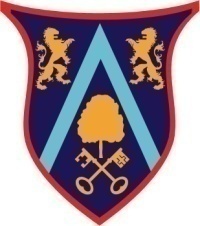 Aspire and AchieveJOB DESCRIPTION & PERSON SPECIFICATIONSigned by Job Holder: .........................................................................  Date: ………………………..Print Name:		Signed by Line Manager: ....................................................................  Date: ………………………..Print Name: 		PERSON SPECIFICATION: IN-CLASS SUPPORT PROGRESS ASSISTANT CONTRACTUAL DETAILSCONTRACTUAL DETAILSPost Title:Teaching AssistantGrade:Surrey Pay S4Hours:30 hours per week, 39 Weeks per year (term time only) incl 5 days INSET Line managed by:SENCOLine management of:No line management responsibilitiesROLE PURPOSEROLE PURPOSEThis is a draft job description and the areas of responsibility will be developed throughout the year to reflect the strengths of the post holder, their areas for development and aspirations.To provide targeted in class support for pre-identified students within the classroom setting.Directly contribute to quality first inclusive teachingTo raise attainment and improve progress of selected students and identified groups such as SEND & PPThis is a draft job description and the areas of responsibility will be developed throughout the year to reflect the strengths of the post holder, their areas for development and aspirations.To provide targeted in class support for pre-identified students within the classroom setting.Directly contribute to quality first inclusive teachingTo raise attainment and improve progress of selected students and identified groups such as SEND & PPCORE ACCOUTABILITIES & ABILITY STATEMENTSCORE ACCOUTABILITIES & ABILITY STATEMENTSMeasureable outcomesImprovements in NC levels & student progress during time in interventions.Records of intervention specific data e.g. phonic sounds.Main responsibilitiesTo fulfil the role of in-class support in the SEND package provision.  To work with selected SEND / PP students in classrooms and support them in making accelerated progress.Will be expected to hold detailed knowledge of each SEND student in the lesson, especially those with a Statement or EHCP. Liaise with class teachers and contribute to planning, teaching and the production of specialist resources for SEND students.Produce resources for individual studentsReport to the SENCO impact of in-class support and areas of strength and development in an agreed format.Be able to highlight areas of CPD that is required to constantly develop personal practice and the development of other Teaching Assistants Record student interventions on SIMs marksheet with intervention/date/staff member as agreed with the SENCO Produce student summaries to go into the school’s guidance bulletin on a weekly basis if a student is struggling in a particular area and send these to the Admin SENCO by Thursday each week.Groups sizesIn-class support as required.MonitoringFormal observations termly by SENCO / AHT.  Supportive observations by SENCO. Interventions responsible for:Specialist teaching and learning interventionsDifferentiated work for specified groups of learnersImpact on pupil progressContribution to quality first inclusive teachingReportsHalf termly reports on support and impact of in-class support to SENCO.Weekly student summaries for specific students for AMS guidance bulletinBi-weekly meetings with SENCO to report on progress and impactCorporate & statutory initiatives – equalities/health & safetyMaintain an awareness of school, national and statutory policies and requirements and apply these in the workplaceMeasureable outcomesImprovements in NC levels & student progress during time in interventions.Records of intervention specific data e.g. phonic sounds.Main responsibilitiesTo fulfil the role of in-class support in the SEND package provision.  To work with selected SEND / PP students in classrooms and support them in making accelerated progress.Will be expected to hold detailed knowledge of each SEND student in the lesson, especially those with a Statement or EHCP. Liaise with class teachers and contribute to planning, teaching and the production of specialist resources for SEND students.Produce resources for individual studentsReport to the SENCO impact of in-class support and areas of strength and development in an agreed format.Be able to highlight areas of CPD that is required to constantly develop personal practice and the development of other Teaching Assistants Record student interventions on SIMs marksheet with intervention/date/staff member as agreed with the SENCO Produce student summaries to go into the school’s guidance bulletin on a weekly basis if a student is struggling in a particular area and send these to the Admin SENCO by Thursday each week.Groups sizesIn-class support as required.MonitoringFormal observations termly by SENCO / AHT.  Supportive observations by SENCO. Interventions responsible for:Specialist teaching and learning interventionsDifferentiated work for specified groups of learnersImpact on pupil progressContribution to quality first inclusive teachingReportsHalf termly reports on support and impact of in-class support to SENCO.Weekly student summaries for specific students for AMS guidance bulletinBi-weekly meetings with SENCO to report on progress and impactCorporate & statutory initiatives – equalities/health & safetyMaintain an awareness of school, national and statutory policies and requirements and apply these in the workplaceWhilst every effort has been made to explain the main duties and accountabilities of the post, each individual task undertaken may not be identified.This Job Description is current at the date shown but following consultation with you, may be changed by Leadership to reflect or anticipate changes in the Job which are commensurate with the salary and Job Title.The School is committed to safeguarding and promoting the welfare of children and young people and expects all staff and volunteers to share in this commitment.  The post holder will be subject to enhanced Disclosure and Barring Service (DBS) checks prior to commencing employment. Whilst every effort has been made to explain the main duties and accountabilities of the post, each individual task undertaken may not be identified.This Job Description is current at the date shown but following consultation with you, may be changed by Leadership to reflect or anticipate changes in the Job which are commensurate with the salary and Job Title.The School is committed to safeguarding and promoting the welfare of children and young people and expects all staff and volunteers to share in this commitment.  The post holder will be subject to enhanced Disclosure and Barring Service (DBS) checks prior to commencing employment.     AttributesEssentialDesirableEvidenceEducation, Training and  QualificationsHold Grade C (or equivalent) in Maths and English at GCSE levelHold (or willing to work towards) a Level 3 NVQ qualifications in Education.Show willing to undertake appropriate CPD to fulfil the roleApplication form and letterExperience and KnowledgeExperience of working with children who have a wide variety of educational needsExperience of using Information Technology to support students in the classroom Is able to work independently and autonomously as well as within a teamHas a basic knowledge of how schools are organised and managedExperience in leading small groups/whole classes in interventions and lessonsApplication form, letter and referenceSelf-Management Skills and AbilitiesAbility to use language and other communication skills that students can understand and relate toAbility to establish positive relationships with students and empathise with their needsAbility to demonstrate active listening skillsAbility to consistently and effectively implement agreed behaviour management strategiesAbility to provide levels of individual attention, reassurance and help with learning tasks as appropriate to students, encouraging the student to stay on taskAbility to monitor students’ response to learning activities and, where appropriate, modify or adapt the activities as agreed with the teacher to achieve the intended learning outcomesAbility to carry out and report systematic observations of students’ knowledge, understanding and skillsAbility to assist in the recording of lessons and assessment as required by the teacherAbility to offer feedback to students to reinforce self-esteemAbility to work effectively and supportively as a member of the school teaAbility to work within and apply all school policies e.g. behaviour management, child protection, Health & Safety, Equality etc. Use of SIMS or equivalentLetterReferencesInterviewPersonalCalm dispositionWilling to accept the demands and challenges of the post and respond in a flexible mannerExcellent time-management and multi-tasking skillsAbility to work under pressure and to tight deadlinesIs committed, resilient, robust, resourceful, keen and enthusiasticCan demonstrate fairness, honesty, integrity and confidentiality in existing practice and conduct as a professionalCan show positive commitment to organisational principlesCommitted to safeguarding and promoting the welfare of students and Ash manor SchoolReferencesInterviewSafeguardingThe School is committed to safeguarding and promoting the welfare of children and young people and expects all staff and volunteers to share in this commitment.  The post holder will be subject to enhanced Disclosure and Barring Service (DBS) checks prior to commencing employment. The School is committed to safeguarding and promoting the welfare of children and young people and expects all staff and volunteers to share in this commitment.  The post holder will be subject to enhanced Disclosure and Barring Service (DBS) checks prior to commencing employment. The School is committed to safeguarding and promoting the welfare of children and young people and expects all staff and volunteers to share in this commitment.  The post holder will be subject to enhanced Disclosure and Barring Service (DBS) checks prior to commencing employment. 